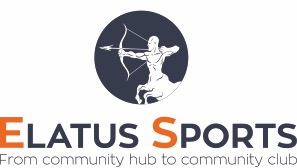 Application Form: CoachesSection 1: Personal DetailsSection 2: Qualifications and ExperienceEducation  Please provide details of school, college and university education, listing the highest qualification first.QualificationsPlease provide details of coaching qualifications recognised by National Governing Bodies, listing the highest qualification first.Training and DevelopmentPlease provide details of relevant training, certificates, workshop attendance and development that might be applicable to this role.ExperiencePlease use this section to explain why you would be the best candidate for the job, and provide details of any relevant previous experience in sports coaching or the disability sector, referring to any work paid or voluntary, personal interests and hobbies. You must make reference to the essential and desirable criteria detailed in the Job Description. MotivationPlease use this section to explain why you would like to work for Elatus Sports.Additional InformationPlease delete as appropriate.Please attach this application form to an up-to-date coaching C.V. and submit to Matt Abbott: matt@elatussports.co.uk  Interested applicants should apply without delay as shortlisted applicants will be interviewed immediately. Applicants who do not meet shortlist criteria will have their application form and personal data deleted within 30 days. A copy of our privacy policy can be supplied upon request. Title:Full Name:Address:Postcode:Address:Postcode:Contact Number:Contact Number:Email Address:Email Address:Preferred method of contact:Preferred method of contact:InstitutionCourseQualification (Grade/Level)QualificationNational Governing BodyQualification/TrainingAwarding Body(200 words minimum)(200 words minimum)Do you hold a current UK driving license?Yes/NoHave you been convicted of any motoring offences in the last 5 years?Yes/NoIf yes, please provide details:If yes, please provide details:Do you have access to a vehicle for work purposes?		Yes/NoHave you been convicted of a criminal offence (other than motoring offences and spent convictions)?Yes/NoIf yes, please provide details:If yes, please provide details:Do you hold a current CRB/DBS check? Please note, successful applicants will be required to submit a copy of the check.Yes/No